中華民國大專院校體育總會105年度C級游泳教練講習會行前公告報到時間為105年09月30日(五)，早上8：30-8：45於體育健康休閒大樓2樓202教室前報到；早上8：45-9：00為始業式；講習會報名費收據將在報到當天發給；缺繳資料者(報名費、照片及身分證正反面影本)，請於09月30日報到當日繳齊。學科教室為體育健康休閒大樓2樓202教室；為環保起見，請自備環保杯。講習會參加學員所需之教材講義及午餐由承辦單位提供，其餘膳宿及交通自理，學員請攜帶泳具以方便測試。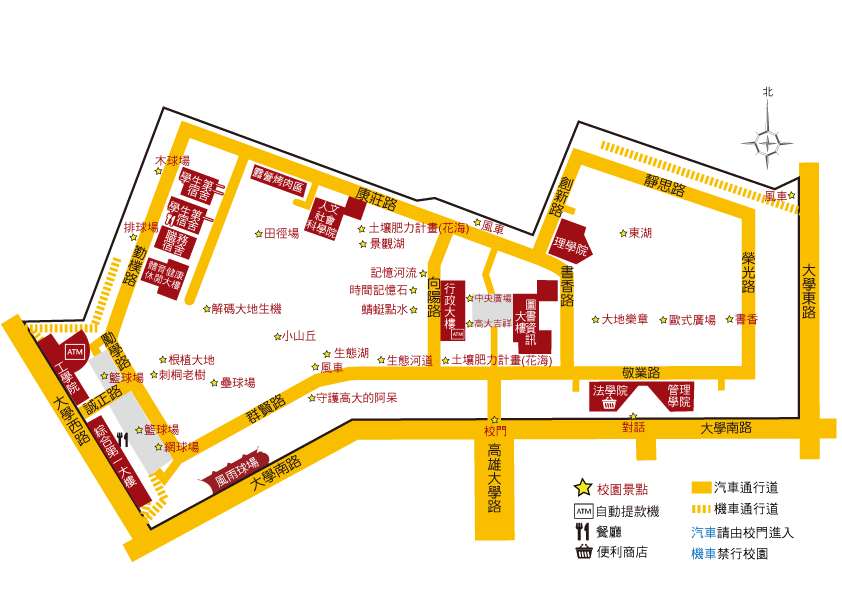 中華民國游泳協會105年度大專體總C級游泳教練講習會課程備註：如曠課一節或筆試不合格，一律不發證。講習地點：國立高雄大學游泳池（高雄市楠梓區高雄大學路700號）。洽詢電話：(07)591-9576  聯絡人：林季嬋 小姐日期課程時間星期五星期六星期日08:00｜08:50報到＆始業式運動防護（運動傷害防護）侯建文 講師藥  檢（禁藥課程）林季嬋 講師09:00｜09:50運動心理學（運動科學理論）何忠鋒 講師運動營養學（運動營養學）侯建文 講師自由式教學（指導技術）林季嬋 講師10:00｜10:50運動力學（運動科學理論）何忠鋒 講師運動生理學（運動科學理論）侯建文 講師11:00｜11:50水上安全急救（運動傷害防護）何忠鋒 講師游泳教練對規則的認識（運動規則）蕭春明 講師午　　餐　　休　　息午　　餐　　休　　息午　　餐　　休　　息午　　餐　　休　　息13:00｜13:50初級游泳體能訓練法（體能訓練法）許東和 講師基礎游泳教學（運動基本技術）蕭春明 講師學科測驗陳金鳳 講師14:00｜14:50初級游泳體能訓練法（體能訓練法）許東和 講師基礎游泳教學（運動基本技術）蕭春明 講師術科測驗陳金鳳 講師15:00｜15:50游泳選材（運動規則）許東和 講師出發與轉身（戰略教學）蕭春明 講師綜合座談教練團16:00｜16:50游泳常識與暖身運動（運動規則）許東和 講師蛙泳教學（指導技術）許東雄 講師綜合座談教練團17:00｜17:50運動理論與實務（運動規則）許東和 講師蝶泳教學（指導技術）許東雄 講師